МУНИЦИПАЛЬНÖЙ РАЙОНСА ЮРАЛЫСЬ -«ЛУЗДОР» МУНИЦИПАЛЬНÖЙРАЙОНЛÖН СÖВЕТСА ВЕСЬКÖДЛЫСЬ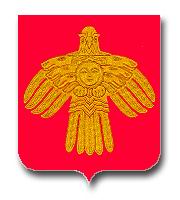 ГЛАВА МУНИЦИПАЛЬНОГО РАЙОНА-ПРЕДСЕДАТЕЛЬ СОВЕТАМУНИЦИПАЛЬНОГО РАЙОНА«ПРИЛУЗСКИЙ»               ПОСТАНОВЛЕНИЕ            ШУÖМ        от « 28 « марта 2018 года                                                                                                 № 2c.Объячево, Республика КомиО назначении публичных слушаний по проекту планировки и межевания территории для объекта капитального строительства «Реконструкция моста через р.Летка на автомобильной дороге общего пользования местного значения с. Слудка - п.с.т. Якуньель», расположенного на территории муниципального района «Прилузский» Республики Коми»         Руководствуясь статьей 28 Федерального закона от 06 октября 2003г. № 131-ФЗ «Об общих принципах организации местного самоуправления в Российской Федерации», статьей 17 Устава муниципального образования муниципального района «Прилузский», глава муниципального района – председатель Совета муниципального района «Прилузский» постановляет:Назначить публичные слушания по проекту планировки и межевания территории для объекта капитального строительства «Реконструкция моста через р.Летка на автомобильной дороге общего пользования местного значения с. Слудка - п.с.т. Якуньель», расположенного на территории муниципального района «Прилузский» Республики Коми» (далее – ППМ).Публичные слушания провести 04 мая 2018 года в 11 часов 00 минут в зале заседаний администрации муниципального района «Прилузский» по адресу: 168130, Республика Коми, Прилузский район, село Объячево, улица Мира, дом 76.Для подготовки и проведения публичных слушаний образовать комиссию в составе:Шучалин Е.П., глава  муниципального района – председатель Совета муниципального района «Прилузский»;Ортяков С.Н., депутат постоянной комиссии по социальной политике Совета муниципального района «Прилузский»;Мусанов П.Д., глава сельского поселения «Слудка» (по согласованию);Бойко А.С., заместитель руководителя администрации муниципального района «Прилузский» (по согласованию); Худяев М.М., начальник управления строительства и жилищно-коммунального хозяйства администрации муниципального района «Прилузский» (по согласованию);Герилович О.С., заведующий сектором архитектуры управления муниципальной собственностью администрации муниципального района «Прилузский» (по согласованию);Кучин В.А., кадастровый инженер ООО «ПИФ «Проектант» (по согласованию).Предложения в комиссию по ППМ оформляются в письменном виде, с указанием фамилии, имени, отчества, адреса места жительства лица, внесшего предложение, и направляются в сектор архитектуры управления муниципальной собственностью администрации муниципального района «Прилузский» (168130, Республика Коми, Прилузский район, с. Объячево, ул. Мира, д. 76.) в течение 20 дней, начиная с даты опубликования настоящего постановления.Настоящее постановление вступает в силу со дня опубликования в бюллетене «Информационный вестник Совета и администрации муниципального района «Прилузский».Глава муниципального района - председательСовета муниципального района «Прилузский»	                                        Е.П. Шучалин